Publicado en España el 24/04/2018 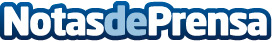 Juan Merodio: "Para el 2023 todo el mundo tendrá móviles hechos con grafeno"Este consultor internacional recalca como el denominado "material de Dios" acercará aún más las nuevas tecnologías a la vida cotidiana por la variedad de aplicaciones que tiene. Dicho material nos traerá teléfonos con pantallas irrompibles y planas, cámaras y vídeos de alta definición con 40 megapíxeles de resolución o discos duros con un almacenamiento 1000 veces mayor que el actual


Datos de contacto:Nuria Coronado SopeñaResponsable de Comunicación de Juan Merodio667022566Nota de prensa publicada en: https://www.notasdeprensa.es/juan-merodio-para-el-2023-todo-el-mundo-tendra Categorias: Nacional Telecomunicaciones E-Commerce Consumo Otras Industrias Innovación Tecnológica http://www.notasdeprensa.es